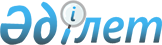 О некоторых вопросах Министерства индустрии и торговли Республики Казахстан по усилению его координирующей роли в реализации индустриально-инновационной политикиПостановление Правительства Республики Казахстан от 20 июля 2009 года № 1099

      В целях повышения координирующей роли Министерства индустрии и торговли Республики Казахстан в реализации индустриально-инновационной политики Правительство Республики Казахстан ПОСТАНОВЛЯЕТ : 



      1. Передать в доверительное управление Министерству индустрии и торговли Республики Казахстан принадлежащие акционерному обществу "Фонд национального благосостояния "Самрук-Казына" (далее - Фонд) пакеты акции акционерных обществ, указанных в приложении к настоящему постановлению, а также акционерного общества "Национальная компания "Казахстан инжиниринг" (Kazakhstan Engineering). 



      2. Комитету государственного имущества и приватизации Министерства финансов Республики Казахстан передать Министерству индустрии и торговли Республики Казахстан права владения и пользования государственными пакетами акций акционерных обществ "Национальная компания "Социально-предпринимательская корпорация "Жетісу", "Национальная компания "Социально-предпринимательская корпорация "Оңтүстік", "Национальная компания "Социально-предпринимательская корпорация "Сарыарқа", "Национальная компания "Социально-предпринимательская корпорация "Тобол", "Национальная компания "Социально-предпринимательская корпорация "Epтic", "Национальная компания "Социально-предпринимательская корпорация "Батыс" и "Национальная компания "Социально-предпринимательская корпорация "Каспий". 



      3. Министерству индустрии и торговли Республики Казахстан совместно с Комитетом государственного имущества и приватизации Министерства финансов Республики Казахстан и Фондом: 



      1) принять необходимые меры, вытекающие из настоящего постановления; 



      2) в месячный срок проработать вопрос передачи пакетов акций акционерных обществ, указанных в приложении к настоящему постановлению, в государственную собственность и внести предложение в Правительство Республики Казахстан. 



      4. Настоящее постановление вводится в действие со дня подписания.       Премьер-Министр 

      Республики Казахстан                       К. Масимов 

Приложение         

к постановлению Правительства 

Республики Казахстан     

от 20 июля 2009 года № 1099 

                             Перечень 

   акционерных обществ, акции которых передаются акционерным 

         обществом "Фонд национального благосостояния 

    "Самрук-Казына" в доверительное управление Министерству 

            индустрии и торговли Республики Казахстан 
					© 2012. РГП на ПХВ «Институт законодательства и правовой информации Республики Казахстан» Министерства юстиции Республики Казахстан
				№ 

п/п Наименование 1 Акционерное общество «Национальный инновационный фонд» 2 Акционерное общество «Национальная компания «Социально- 

предпринимательская корпорация «Сарыарқа» 3 Акционерное общество «Национальная компания «Социально- 

предпринимательская корпорация «Каспий» 4 Акционерное общество «Национальная компания «Социально- 

предпринимательская корпорация «Тобол» 5 Акционерное общество «Национальная компания «Социально- 

предпринимательская корпорация «Батыс» 6 Акционерное общество «Национальная компания «Социально- 

предпринимательская корпорация «Оңтүстік» 7 Акционерное общество «Национальная компания «Социально- 

предпринимательская корпорация «Ертіс» 8 Акционерное общество «Национальная компания «Социально- 

предпринимательская корпорация «Жетісу» 